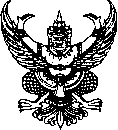                           บันทึกข้อความส่วนราชการ 	กสธ. (กง.สส.) โทร. ๐-๒๒๔๑-๙๐๐๐ ต่อ 5407  โทรสาร 0-2241-7225ที่  มท 0819.2/			            วันที่	       กรกฎาคม  2564 เรื่อง 	ขอความร่วมมือสนับสนุนกิจกรรม “วันงดดื่มสุราแห่งชาติ ประจำปี พ.ศ. 2564”เรียน  	อสถ. 		๑. ต้นเรื่อง	สถ. ได้รับแจ้งจากกระทรวงมหาดไทยว่า คณะรัฐมนตรีมีมติเมื่อวันที่ 8 กรกฎาคม 2551 กำหนดให้วันเข้าพรรษาของทุกปีเป็นวันงดดื่มสุราแห่งชาติ และคณะรัฐมนตรีได้มีมติเมื่อวันที่ 9 กรกฎาคม 2556 เรื่อง ขอความร่วมมือสนับสนุนกิจกรรม “วันงดดื่มสุราแห่งชาติ ทำความดีถวายในหลวง” ในช่วงเข้าพรรษา โดยให้หน่วยงานต่าง ๆ จัดกิจกรรมวันงดดื่มสุราแห่งชาติในช่วงเทศกาลเข้าพรรษาของทุกปี
ตามบริบทของตนเอง ซึ่งในปี 2564 กระทรวงสาธารณสุขกำหนดจัดงานขึ้นในวันที่ 25 กรกฎาคม 2564 เพื่อเผยแพร่ความรู้ ประชาสัมพันธ์ให้สังคมได้ตระหนักถึงโทษ พิษภัย และผลกระทบที่เกิดจากการบริโภคเครื่องดื่มแอลกอฮอล์ รวมถึงกฎหมายที่เกี่ยวข้อง ตลอดจนให้ประชาชนได้มีส่วนร่วมในการปฏิญาณตน                        งดดื่มสุราในช่วงวันเข้าพรรษา เพื่อเป็นการสนับสนุนกิจกรรมวันงดดื่มสุราแห่งชาติประจำปี พ.ศ. 2564 
ในการนี้ ขอให้กรมส่งเสริมการปกครองท้องถิ่นดำเนินการ ดังนี้  (เอกสารแนบ)	1.1	ให้ความสำคัญและให้การสนับสนุนกิจกรรมวันงดดื่มสุราแห่งชาติ ประจำปี 
พ.ศ. 2564 โดยพิจารณาจัดกิจกรรมให้สอดคล้องกับสถานการณ์ปัจจุบันที่มีการแพร่ระบาดของโรคติดเชื้อไวรัส
โคโรนา 2019 หรือโควิด – 19 ตามที่เห็นสมควร	1.2	เผยแพร่ และรณรงค์ประชาสัมพันธ์ พระคติธรรม โอวาทจากผู้นำศาสนาและคำขวัญ
จากนายกรัฐมนตรี เนื่องในวันงดดื่มสุราแห่งชาติ ประจำปี พ.ศ. 2564 ให้แก่บุคลากรในสังกัด	1.3 ประชาสัมพันธ์ให้บุคลากรในสังกัดร่วมลงนามปฏิญาณตนงดดื่มสุราในช่วงเข้าพรรษาผ่านช่องทางออนไลน์ได้ที่ www.stopdrink.com2. ข้อพิจารณา      			กสธ. (กง.สส.) พิจารณาแล้วเห็นควรดำเนินการ ดังนี้			๒.๑	แจ้งเวียนสำนัก/กอง เพื่อเผยแพร่และรณรงค์ประชาสัมพันธ์พระคติธรรม โอวาทจากผู้นำศาสนา และคำขวัญจากนายกรัฐมนตรี เนื่องในวันงดดื่มสุราแห่งชาติ ประจำปี พ.ศ. 2564 ให้แก่บุคลากรในสังกัดทราบ และร่วมลงนามปฏิญาณตนงดดื่มสุราในช่วงเข้าพรรษาผ่านช่องทางออนไลน์ดังกล่าว 			๒.๒	แจ้งจังหวัดเพื่อเผยแพร่และรณรงค์ประชาสัมพันธ์พระคติธรรม โอวาทจากผู้นำศาสนา และคำขวัญจากนายกรัฐมนตรี เนื่องในวันงดดื่มสุราแห่งชาติ ประจำปี พ.ศ. 2564 ให้แก่บุคลากร
ในสังกัดทราบ และร่วมลงนามปฏิญาณตนงดดื่มสุราในช่วงเข้าพรรษาผ่านช่องทางออนไลน์ รวมทั้งแจ้งให้องค์กรปกครองส่วนท้องถิ่นพิจารณาดำเนินการตามข้อ ๑.๑ - ๑.๓  จึงเรียนมาเพื่อโปรดพิจารณา หากเห็นชอบโปรดลงนามในหนังสือที่เสนอมาพร้อมนี้             (นายกิตติพงษ์  เกิดฤทธิ์)	             ผอ.กสธ.ที่  มท ๐๘๑9.2/ว						กรมส่งเสริมการปกครองท้องถิ่น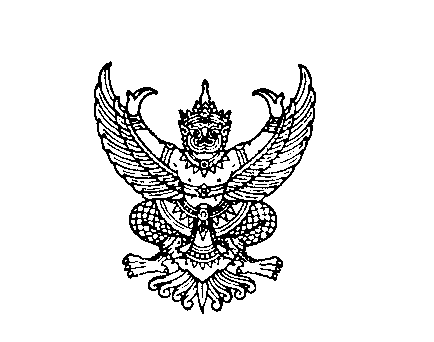 								ถนนนครราชสีมา เขตดุสิต กทม. ๑๐๓๐๐	กรกฎาคม  ๒๕๖๔เรื่อง  ขอความร่วมมือสนับสนุนกิจกรรม “วันงดดื่มสุราแห่งชาติ ประจำปี พ.ศ. ๒๕๖๔”เรียน  ผู้ว่าราชการจังหวัด ทุกจังหวัดสิ่งที่ส่งมาด้วย 	สำเนาหนังสือกระทรวงมหาดไทย ที่ มท ๐๒๑๑.๓/ว ๓๖๙๓  	ลงวันที่ ๒๘ มิถุนายน ๒๕๖๔                                                                  จำนวน ๑ ชุด
		ด้วยกระทรวงมหาดไทยแจ้งว่า คณะรัฐมนตรีมีมติเมื่อวันที่ 8 กรกฎาคม 2551 กำหนดให้วันเข้าพรรษาของทุกปีเป็นวันงดดื่มสุราแห่งชาติ และคณะรัฐมนตรีได้มีมติเมื่อวันที่ 9 กรกฎาคม 2556 
เรื่อง ขอความร่วมมือสนับสนุนกิจกรรม “วันงดดื่มสุราแห่งชาติ ทำความดีถวายในหลวง” ในช่วงเข้าพรรษา 
โดยให้หน่วยงานต่าง ๆ จัดกิจกรรมวันงดดื่มสุราแห่งชาติในช่วงเทศกาลเข้าพรรษาของทุกปีตามบริบทของตนเอง 
ซึ่งในปี 2564 กระทรวงสาธารณสุขกำหนดจัดงานขึ้นในวันที่ 25 กรกฎาคม 2564 เพื่อเผยแพร่ความรู้ ประชาสัมพันธ์ให้สังคมได้ตระหนักถึงโทษ พิษภัย และผลกระทบที่เกิดจากการบริโภคเครื่องดื่มแอลกอฮอล์ รวมถึงกฎหมายที่เกี่ยวข้อง ตลอดจนให้ประชาชนได้มีส่วนร่วมในการปฏิญาณตน งดดื่มสุราในช่วงวันเข้าพรรษา เพื่อเป็นการสนับสนุนกิจกรรมวันงดดื่มสุราแห่งชาติประจำปี พ.ศ. 2564 ในการนี้ เพื่อเป็นการสนับสนุนกิจกรรมวันงดดื่มสุราแห่งชาติ ประจำปี พ.ศ. ๒๕๖๔ ให้บรรลุวัตถุประสงค์ที่กำหนดไว้ จึงขอความร่วมมือดำเนินการ ดังนี้	1.	ให้ความสำคัญและให้การสนับสนุนกิจกรรมวันงดดื่มสุราแห่งชาติ ประจำปี พ.ศ. 2564              โดยพิจารณาจัดกิจกรรมให้สอดคล้องกับสถานการณ์ปัจจุบันที่มีการแพร่ระบาดของโรคติดเชื้อไวรัสโคโรนา 2019 หรือโควิด – 19 ตามที่เห็นสมควร	2.	เผยแพร่ และรณรงค์ประชาสัมพันธ์ พระคติธรรม โอวาทจากผู้นำศาสนา และคำขวัญจากนายกรัฐมนตรี เนื่องในวันงดดื่มสุราแห่งชาติ ประจำปี พ.ศ. 2564 ให้แก่บุคลากรในสังกัด	3.	ประชาสัมพันธ์ให้บุคลากรในสังกัดร่วมลงนามปฏิญาณตนงดดื่มสุราในช่วงเข้าพรรษา                   ผ่านช่องทางออนไลน์ได้ที่ www.stopdrink.com	กรมส่งเสริมการปกครองท้องถิ่นพิจารณาแล้ว จึงขอให้จังหวัดให้การสนับสนุนกิจกรรม
วันงดดื่มสุราดังกล่าว และแจ้งให้องค์กรปกครองส่วนท้องถิ่นรณรงค์ประชาสัมพันธ์ให้บุคลากรในสังกัดและประชาชนในพื้นที่ทราบด้วย ทั้งนี้ สามารถดาวน์โหลดเอกสารเพิ่มเติมได้ที่เว็บไซต์ https://qrgo.page.link/uwouY หรือ QR Code ท้ายหนังสือฉบับนี้  จึงเรียนมาเพื่อโปรดพิจารณาขอแสดงความนับถือ                                อธิบดีกรมส่งเสริมการปกครองท้องถิ่น                              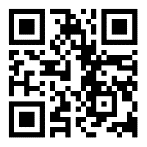 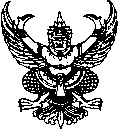 	บันทึกข้อความส่วนราชการ กสธ. (กง.สส.) โทร.๐-๒๒๔๑-7225 ที่ มท ๐819.2/ว	วันที่       กรกฎาคม   2564เรื่อง	ขอความร่วมมือสนับสนุนกิจกรรม วันงดดื่มสุราแห่งชาติ ประจำปี พ.ศ. 2564เรียน  	ผู้บริหารในสังกัดหน่วยงาน สถ.	 	ด้วย สถ. ได้รับแจ้งจากกระทรวงมหาดไทยว่า คณะรัฐมนตรีมีมติเมื่อวันที่ 8 กรกฎาคม 
2551 กำหนดให้วันเข้าพรรษาของทุกปีเป็นวันงดดื่มสุราแห่งชาติ และคณะรัฐมนตรีได้มีมติเมื่อวันที่ 
9 กรกฎาคม 2556 เรื่อง ขอความร่วมมือสนับสนุนกิจกรรม “วันงดดื่มสุราแห่งชาติ ทำความดีถวายในหลวง” ในช่วงเข้าพรรษา โดยให้หน่วยงานต่าง ๆ จัดกิจกรรมวันงดดื่มสุราแห่งชาติในช่วงเทศกาลเข้าพรรษาของทุกปี
ตามบริบทของตนเอง ซึ่งในปี 2564 กระทรวงสาธารณสุขกำหนดจัดงานขึ้นในวันที่ 25 กรกฎาคม 2564 
ในการนี้ จึงขอให้ สถ. ดำเนินการ ดังนี้ 	1. ให้ความสำคัญและให้การสนับสนุนกิจกรรมวันงดดื่มสุราแห่งชาติ ประจำปี พ.ศ. 2564 โดยพิจารณาจัดกิจกรรมให้สอดคล้องกับสถานการณ์ปัจจุบันที่มีการแพร่ระบาดของโรคติดเชื้อไวรัสโคโรนา 2019 หรือโควิด – 19 ตามที่เห็นสมควร	2. เผยแพร่ และรณรงค์ประชาสัมพันธ์ พระคติธรรม โอวาทจากผู้นำศาสนา และคำขวัญจากนายกรัฐมนตรี เนื่องในวันงดดื่มสุราแห่งชาติ ประจำปี พ.ศ. 2564 ให้แก่บุคลากรในสังกัด	3. แจ้งให้ข้าราชการ พนักงาน และลูกจ้างในสังกัด ร่วมลงนามปฏิญาณตนงดดื่มสุราในช่วงเข้าพรรษาพร้อมทั้งประชาสัมพันธ์ให้บุคลากรในสังกัดและประชาชนในพื้นที่ร่วมลงนามปฏิญาณตน
งดดื่มสุราในช่วงเข้าพรรษา ผ่านช่องทางออนไลน์ได้ที่ www.stopdrink.com	กสธ. จึงขอความร่วมมือสำนัก/กอง เผยแพร่ และรณรงค์ประชาสัมพันธ์ตามข้อ 2 
และแจ้งให้บุคลากรในสังกัด ร่วมลงนามปฏิญาณตนตามข้อ 3 		จึงเรียนมาเพื่อโปรดพิจารณา	                     	  (นายกิตติพงษ์ เกิดฤทธิ์)                       ผอ.กสธ.